باركود رابط البادليت الأسبوع العالمي للفضاء ( الاستدامة والفضاء)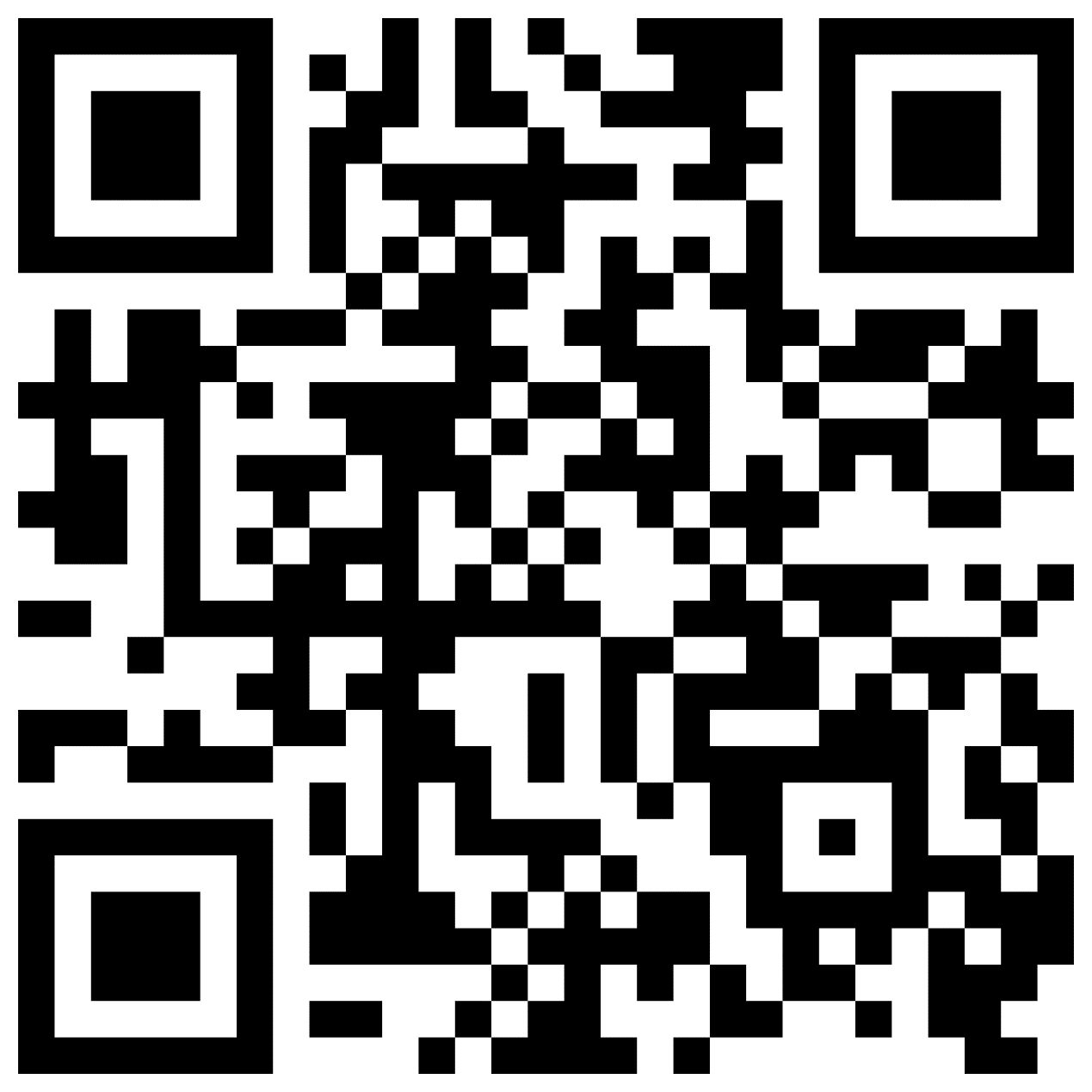 منسقة برنامج الفضاء والاستدامة تهاني السهلي